Supplementary Materials and MethodsSupplementary FiguresSupplementary Figure 1. The distribution of 10,810 AS-SNPs on chromosomes.Supplementary Figure 2. Manhattan map of 1,518 AS-SNPs.Supplementary Figure 3. Stratified analysis of rs558814 and bladder cancer risk.Supplementary Figure 4. Effect of overexpression of BCLET transcripts in bladder cancer cells. (A) BCLET-long. (B) BCLET-short.Supplementary Figure 5. Effect of overexpression of MSANTD2-004 in bladder cancer cells T24 and J82.Supplementary Figure 6. The association between the expression level of MSANTD2 and prognosis of bladder cancer in Kaplan-Meier Plotter.Supplementary TablesTable S1. The demographic characteristics of case-control study in the discovery stageTable S2. Association between 9 candidate AS-SNPs and bladder cancer risk in the discovery stageTable S3. The demographic characteristics of the validation stage case-control studyTable S4. Association of rs558814 with bladder cancer risk in the validation stageTable S5. Stratification analyses for rs558814 and bladder cancer riskTable S6. Association analyses for rs558814 and bladder cancer risk in clinicopathological subgroupTable S7. Sequences of primers and probes used in this studySupplementary Materials and Methods Study subjectsFor the discovery stage, 580 bladder cancer cases were recruited from Nanjing (China) starting in May 2003 and 1,101 controls were selected from the same geographical region. The validation stage included 1,050 cases and 1,403 controls, and were mainly recruited from the First Affiliated Hospital and Huai-An Affiliated Hospital of Nanjing Medical University between January 2003 and May 2013. The demographic characteristics of all individuals were demonstrated in Table S1 and Table S3.Screening and functional prediction for SNPsThe scoring criteria are as follows: For HaploReg v4.1 and SNPinfo Web Server, the SNP function score is the sum of the function annotation items; for the RegulomeDB database, the SNP function score is the reverse score of the database; for the CancerSplicingQTL, only SNPs with splicing quantitative trait loci (sQTL) effects score one point; the sum of the four scores is the total score for each candidate SNP.SNP genotypingGenotyping of the discovery stage was conducted using Illumina Human Omni ZhongHua Bead chip and HumanOmniExpress chip. Genotyping for rs558814 in the validation stages was conducted using TaqMan assays (Applied Biosystems). Blinding of technicians was used to control the quality of the genotyping process. The sequence of primers and probes for the TaqMan were showed in Table S7.Patient sample collection and extraction of DNA and RNA A total of 51 pairs of bladder cancer tissues with 24 peripheral blood samples were collected in this study. All samples were originally collected from patients with bladder cancer undergoing surgery in Jiangsu Province Hospital of Traditional Chinese Medicine and The First Affiliated Hospital of Nanjing Medical University. Blood samples of each subject were collected to extract genomic DNA using DNA extraction kit (TIANGEN), and total RNA was collected using TRIzol Reagent (Invitrogen) from tissues according the manufacturers’ protocols.Cell culture, isolation of cytoplasmic and nuclear RNAIn this study, three human bladder cancer cell lines (EJ, T24 and J82) and a human bladder epithelial cell line (SV-HUC-1) were used for experiments. All cell lines were purchased from the Shanghai Institute of Biochemistry and Cell Biology, Chinese Academy of Sciences (Shanghai, China). Among these cells, SV-HUC-1, EJ and T24 cells were cultured with 1640 medium (Biological Industries) containing 10% FBS (Gibco), 100 U/ml penicillin (Gibco) and 100 μg/ml streptomycin (Gibco), and J82 cells were cultured with MEM medium (KeyGEN). All cells were cultured at 37°C in a 5% CO2 atmosphere in a humidified incubator. Total RNA was collected from the parental and infected cells using TRIzol Reagent (Invitrogen) according the manufacturers’ protocols. In addition, cytoplasmic and nuclear RNA were extracted from cells and purified using Protein and RNA Isolation Kit (Thermo Fisher) according to the manufacturer’s protocols.Quantitative RT-PCR (qRT-PCR)After isolation of RNA, total RNA was reverse transcribed into cDNAs with a High-Capacity cDNA Reverse Transcription Kit (Invitrogen) according to the manufacturer’s protocols, and the cDNA templates were used to quantify the expression of lncRNA BCLET or MSANTD2. Quantitative RT-PCR (qPCR) was conducted with SYBR Green qPCR system (Vazyme) using LightCycler480 or LightCycler96 Real-Time PCR System (Roche). GAPDH or U6 were used as endogenous controls for cytoplasmic and nuclear RNA expression, respectively. The comparative Ct method was used to calculated relative expression of RNA or transcripts. The primers were synthesized by Realgene and sequences were presented in Table S7. Because the specific primers of the transcript BCLET-long are difficult to design, the expression of BCLET-long was calculated by total expression of BCLET removing the expression of BCLET-short in our study.Construction of luciferase plasmids and luciferase reporter assaysFor the detection of the transcriptional activity of rs558814, the lncRNA BCLET promoter containing rs558814 A or G allele was synthesized into the pGL3-basic vector by GENEray. Sanger sequencing was used to verify the sequence. Lipofectamine 3000 (Thermo Fisher) was used to co-transfect the constructed luciferase reporter gene plasmid and internal reference PRL-SV40 plasmid (GENEray) into the three bladder cancer cells (EJ, J82 and T24) according to manufacturer's instructions. About 24h after transfection, the luciferase activity of the cells was detected using a dual-luciferase assay system (Promega). The ratio of the fluorescence value of firefly to the fluorescence value of Renilla was calculated to compare the difference in transcription activity of plasmids carrying different alleles.Construction of overexpression plasmids and siRNAsFor the overexpression of BCLET-long, BCLET-short, and MSANTD2-004, three transcript sequences were synthesized and subcloned into the pcDNA3.1 vector (GENEray). For the knockdown of lncRNA BCLET, the lncRNA Smart Silencer was constructed by RiboBio and the specific sequences were shown in Table S7. About 24h after cell transfection into two cancer cells (T24 and J82), the effect of overexpression or knockdown was detected using qPCR.Cell proliferation, colony formation, cell transwell, and apoptosis assaysFor cell proliferation assay, the transfected cells were cultured with complete medium and seeded in 96-well plate at a density of 5,000 cells/well. The cell numbers were quantified using CCK-8 Kit (Dojindo) at 8h, 24h, 48h, and 72h, respectively. For the colony formation assay, the resuspended cells were placed in 6-well plate containing complete medium at a density of 1000 cells/well. After approximately 10 days of incubation, the cells were fixed with paraformaldehyde and stained with crystal violet (Beyotime). The number of cell colonies is counted under the microscope. For cell migration and invasion analysis, cells were resuspended in serum-free medium (3.0×104 cells/well for migration and 6.0×104 cells/well for invasion) and placed in Transwell inserts (Millipore) with or without Matrigel (BD Biosciences) of 24-well plate containing complete medium in the lower chamber. After incubation for 24h or 48h, invaded or migrated cells were fixed with paraformaldehyde, stained with crystal violet (Beyotime) and counted under the microscope. For cell apoptosis, 24h after cell transfection, the cells were resuspended in 100μL Buffer and incubated with FITC Annexin V (Vazyme) and PI (Vazyme) for 15min in the dark, and the proportion of apoptotic cells was measured on a flow cytometer (Becton Dickinson). All experiences were performed in triplicate.URLsdbSNP: http://hgdownload.soe.ucsc.eduRegulomeDB: http://www.regulomedb.org/HeploRegv4.1:http://pubs.broadinstitute.org/mammals/haploreg/haploreg.phpSNPinfo Web Server: http://snpinfo.niehs.nih.gov/snpinfo/snpfunc.htmlCancerSpliceQTL Database: http://www.cancersplicingqtl-hust.comEnsembl: http://grch37.ensembl.org/index.htmlGTEx: https://gtexportal.org/home/CPAT: http://lilab.research.bcm.edu/cpat/TCGA: http://cancergenome.nih.gov/Kaplan-Meier Plotter: http://kmplot.com/analysis/Supplementary Figure 1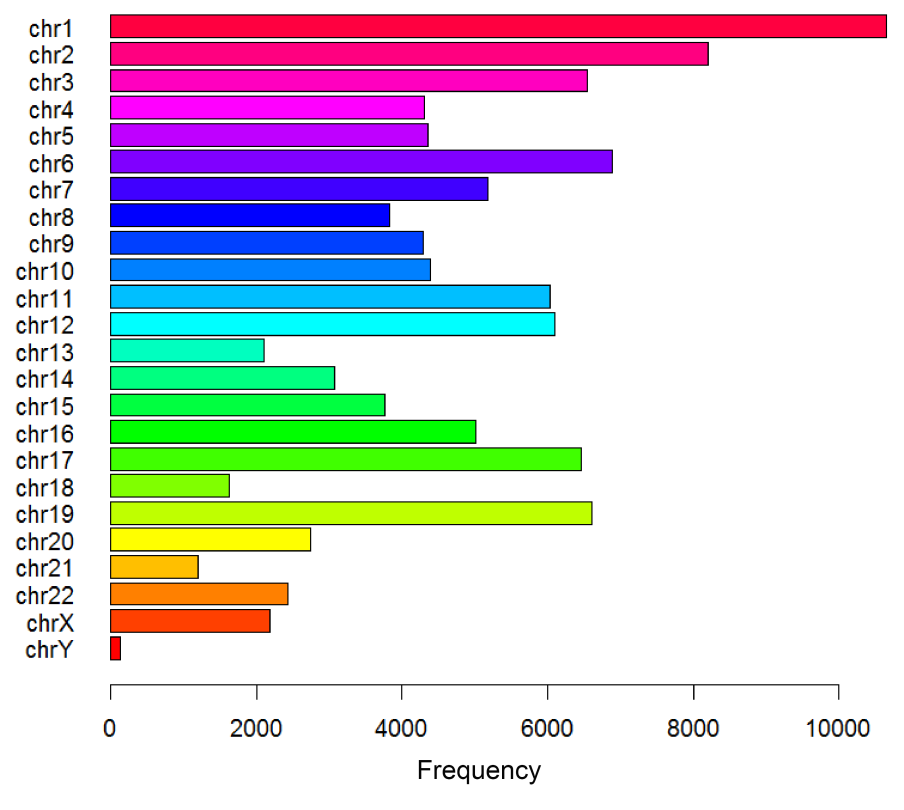 Supplementary Figure 2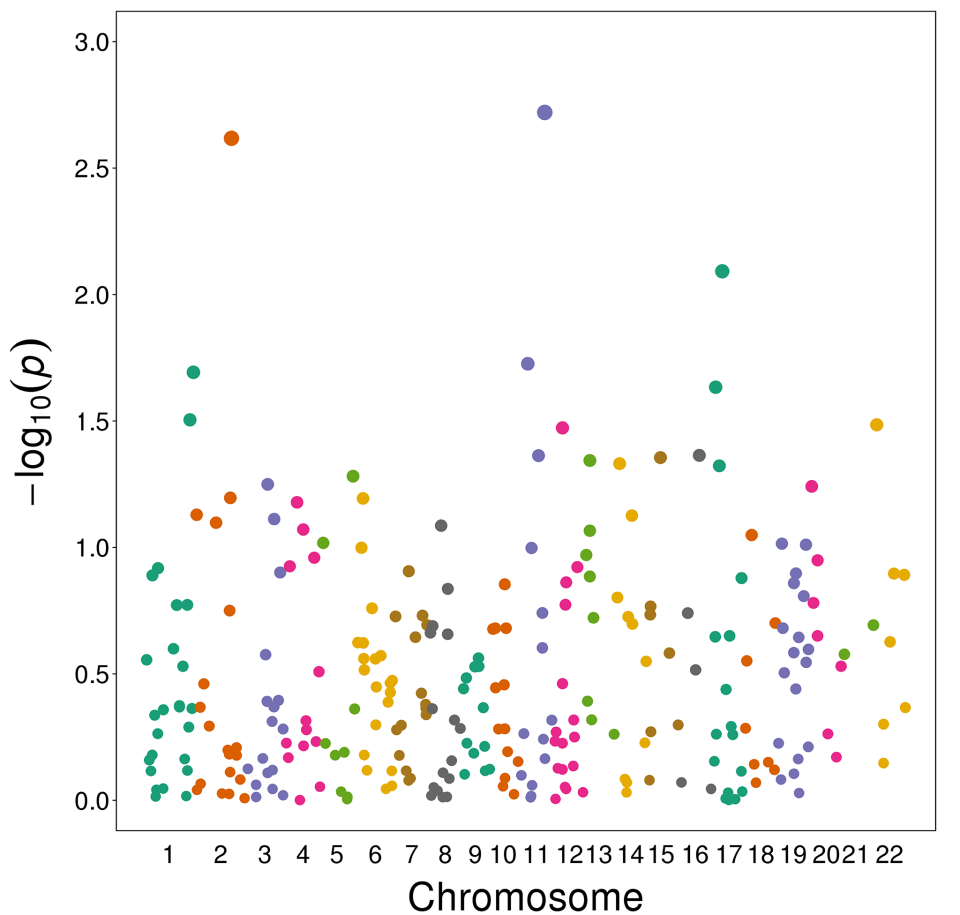 Supplementary Figure 3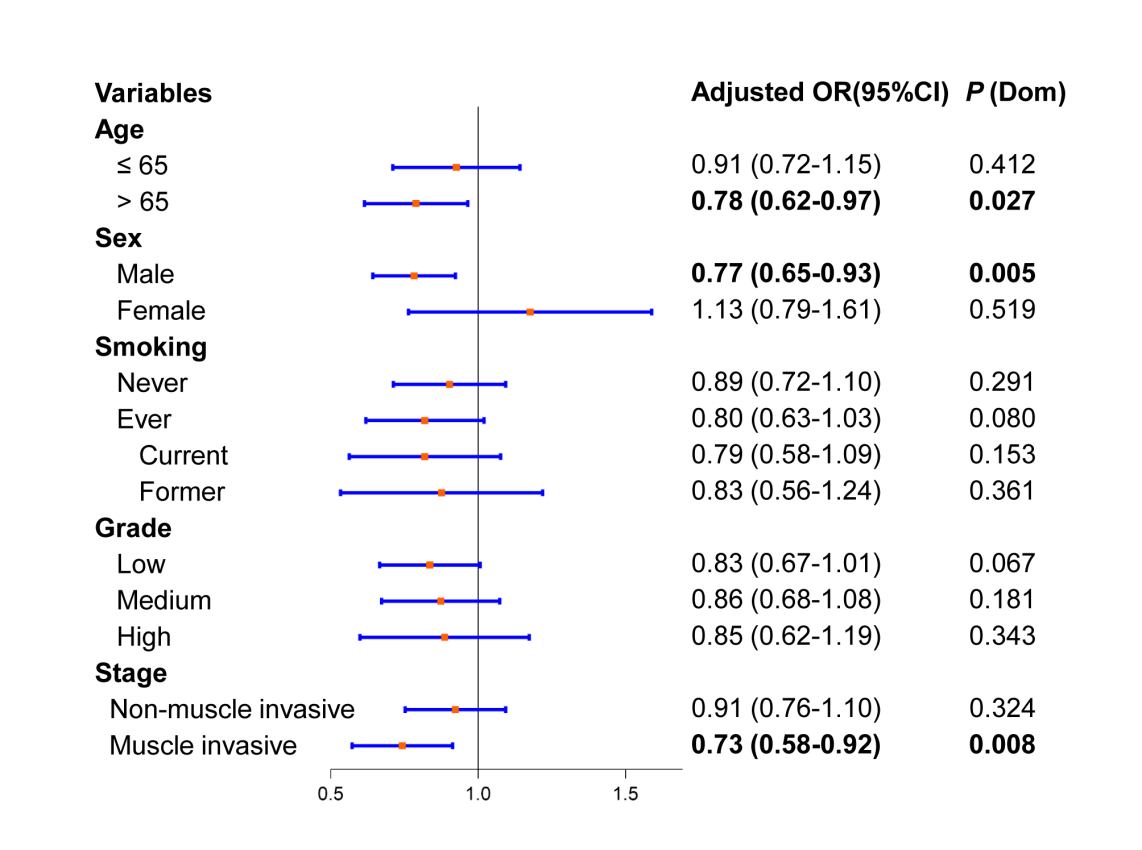 Supplementary Figure 4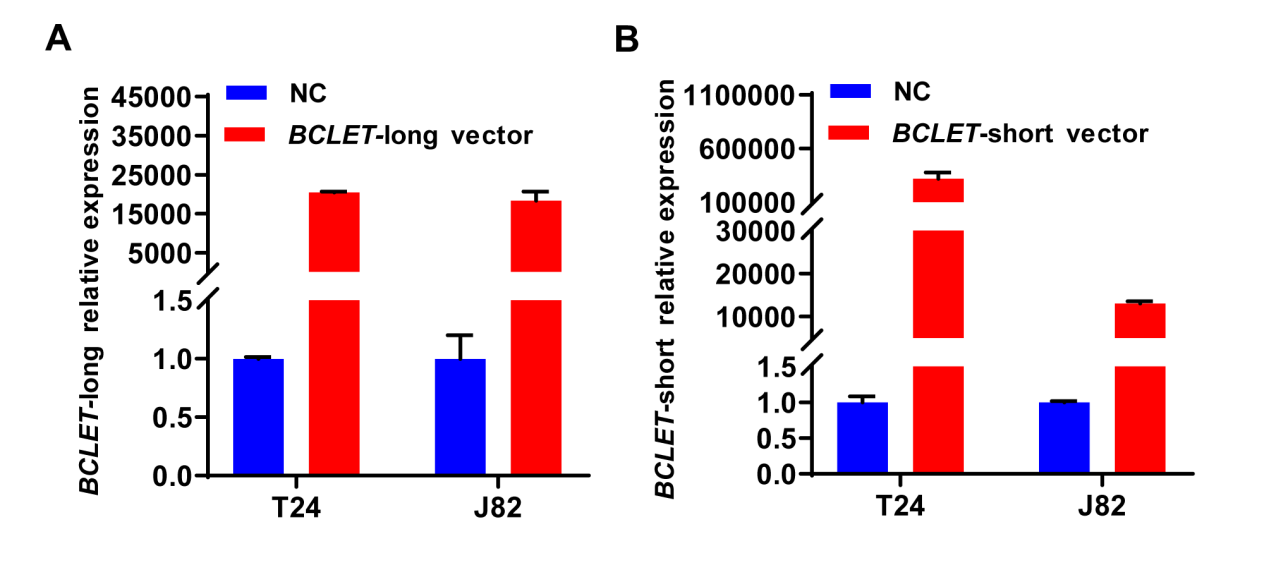 Supplementary Figure 5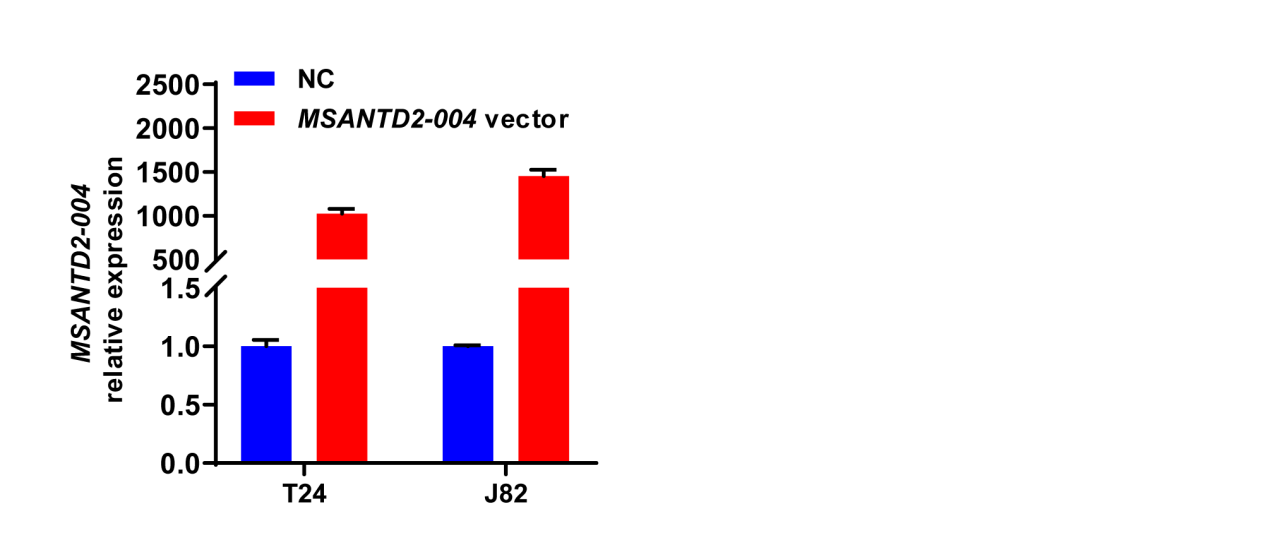 Supplementary Figure 6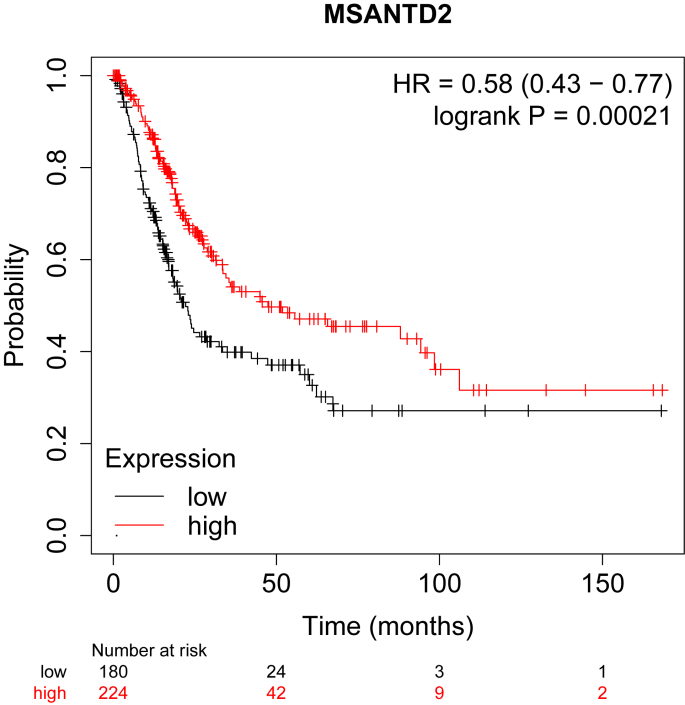 Table S1. The demographic characteristics of case-control study in the discovery stageaTwo-sided t test or χ2 test.bOther includes papilloma and missing data.Table S2. Association between 9 candidate AS-SNPs and bladder cancer risk in the discovery stageSNP, single nucleotide polymorphism; MAF, minor allele frequency; HWE, Hardy-Weinberg equilibrium; OR, odds ratio; CI, confidence interval.aMajor/Minor.bP values were calculated from logistic regression analysis adjusted for age and sex.Table S3. The demographic characteristics of the validation stage case-control studyaTwo-sided t test or χ2 test.Table S4. Association of rs558814 with bladder cancer risk in the validation stageOR, odds ratio; CI, confidence interval.aP values were calculated from logistic regression analysis adjusted for age and sex.Table S5. Stratification analyses for rs558814 and bladder cancer riskOR, odds ratio; CI, confidence interval.aP values were calculated from logistic regression analysis adjusted for age and sex.Table S6. Association analyses for rs558814 and bladder cancer risk in clinicopathological subgroupOR, odds ratio; CI, confidence interval.aP values were calculated from logistic regression analysis adjusted for age and sex.Table S7. Sequences of primers and probes used in this studyVariablesCases(n = 580)Cases(n = 580)Controls(n = 1,101)Controls(n = 1,101)PaVariablesN%N%PaAge (meanSD) 64.7 ± 12.164.7 ± 12.164.5 ± 12.164.5 ± 12.10.689Sex Male48182.990582.20.707 Female9917.119617.8Smoking status Never31354.071765.1< 0.001 Ever26445.538434.9 Unknown30.500Grade Low28749.5 Intermediate17430.0 High8614.8 Otherb335.7Stage Non-muscle invasive37765.0 Invasive15226.2 Other518.8SNPChrPositionAlleleaGeneMAFMAFPHWECall rateOR (95% CI)PbSNPChrPositionAlleleaGeneCasesControlsPHWECall rateOR (95% CI)Pbrs55881411124675214A/GRP11-677M14.70.280.340.090.960.78 (0.67-0.91)1.91×10-3rs18770221141842944G/CRP11-375D13.20.070.090.211.000.72 (0.55-0.95)1.88×10-2rs7220814177290695A/GTNK10.190.221.001.000.81 (038-0397)2.33×10-2rs283596311230898397A/GRP11-99J16_A.20.140.120.390.991.27 (1.02-1.57)3.13×10-2rs20752762221363744T/CTHAP7-AS10.120.150.120.980.79 (0.64-0.98)3.27×10-2rs111765751240820208G/ARP11-115F18.10.420.460.860.990.85 (0.74-0.99)3.37×10-2rs4967971194225807C/TMRE11A0.470.500.721.000.86 (0.75-0.99)4.34×10-2rs21004311560770850C/ANARG20.070.060.151.001.33 (1.01-1.77)4.41×10-2rs71579771431858209C/THEATR5A0.330.360.601.000.85 (0.74-0.99)4.66×10-2VariablesCases(n = 1,050)Cases(n = 1,050)Controls(n = 1,403)Controls(n = 1,403)PaVariablesN%N%PaAge(meanSD)64.8 ± 12.764.8 ± 12.765.2 ± 9.365.2 ± 9.30.320Sex Male83979.91,10778.90.544 Female21120.129621.1Smoking status Never53352.786661.7< 0.001 Ever49747.353738.3  Former27225.935825.5  Current22521.417912.8Grade Low51749.2 Intermediate37035.3 High16315.5Stage Non-muscle invasive68865.5 Invasive36234.5Genetic modelGenotypesCasesCasesControlsControlsAdjusted OR (95% CI)PaGenetic modelGenotypesN%N%Adjusted OR (95% CI)PaAdditiveA1,44069.21,85966.31.00G64030.894333.70.88 (0.78-0.99)0.033CodominantAA50248.361744.01.00 AG43641.962544.60.86 (0.72-1.02)0.075 GG1029.815911.40.79 (0.60-1.04)0.088 DominantAA50248.361744.01.00 AG/GG53851.778456.00.84 (0.72-0.99)0.037 RecessiveAA/AG93890.21,24288.71.00 GG1029.815911.40.85 (0.65-1.10)0.219 VariablesGenotypes (Cases/Controls)Genotypes (Cases/Controls)Genotypes (Cases/Controls)Genotypes (Cases/Controls)Genotypes (Cases/Controls)Adjusted OR (95% CI)PaVariablesAAAAAG/GGAG/GGAdjusted OR (95% CI)PaVariablesN%N%Adjusted OR (95% CI)PaAge ≤ 65234/31347.3/45.2261/38052.7/54.80.91 (0.72-1.15)0.412 > 65268/30449.2/42.9277/40450.8/57.10.78 (0.62-0.97)0.027Sex Male405/46948.7/42.4426/63651.3/57.60.77 (0.65-0.93)0.005 Female97/14846.4/50.0112/14853.6/50.01.13 (0.79-1.61)0.519Smoking statusSmoking status Never257/38046.9/43.9291/48553.1/56.10.89 (0.72-1.10)0.291 Ever245/23749.8/44.2247/29950.2/55.80.80 (0.63-1.03)0.080  Former131/15348.7/42.9138/20451.3/57.10.79 (0.58-1.09)0.153  Current114/8451.1/46.9109/9548.9/53.10.83 (0.56-1.24)0.361VariablesGenotypesGenotypesGenotypesGenotypesGenotypesAdjusted OR (95% CI)PaVariablesAAAAAG/GGAG/GGAdjusted OR (95% CI)PaVariablesN%N%Adjusted OR (95% CI)PaControls61744.078456.0Grade Low24948.926051.10.83 (0.67-1.01)0.067 Intermediate17647.719352.30.86 (0.68-1.08)0.181 High7747.58552.50.85 (0.62-1.19)0.343Stage Non-muscle invasive31646.536453.50.91 (0.76-1.10)0.324 Invasive18651.717448.30.73 (0.58-0.92)0.008ExperimentsSNP/GeneDescriptionSequences (5'-3')TaqManrs558814ForwardTTTGAAGCCGAGGACTTTGTCReverseGCCTGCCTGGCATTCTTCTAP-GFAM-TTCACTCCCAATGGA-MGBP-AHEX-ACTCCCAATAGATTCA-MGBRT-PCRBCLETForwardGGTAGGTGTGGCCGTTTGTABCLETReverseGCAACTTCCAAAGCACGGAGBCLET-shortForwardAGTAGCACAGCACATCCAGTBCLET-shortReverseTTGCATTCATTGGTCAGCATCCMSANTD2ForwardATTCACAGGAGGACTGGGGAAMSANTD2ReverseTGCATGATGTCTCTCTTCTGTGMSANTD2-004ForwardATCTGTGGTCCGTACCTGGAMSANTD2-004ReverseCCCATCCTCCCTGACCAAACGAPDHForwardCCGGGAAACTGTGGCGTGATGGGAPDHReverseAGGTGGAGGAGTGGGTGTCGCTGTTU6ForwardCTCGCTTCGGCAGCACAAACGCTTCACGAATTTGCGTU6ReverseAACGCTTCACGAATTTGCGTRIPMSANTD2-RIPForwardGCTGGACAGACTTTTCAAGGCReverseAGTACTCCCGAAGTCGCTTGLncRNA Smart SilencerBCLETCAATCAAGGACAGTAAACALncRNA Smart SilencerCAACCAAGATGGAATAACALncRNA Smart SilencerCCAGCAGAAAAGTTACTTTLncRNA Smart SilencerGAGAATTAATACAGGCTCCALncRNA Smart SilencerACCAGCTGACGACAACCATALncRNA Smart SilencerTCCAATACCAGTCTCCATCC